		Accord		l’adoption de Règlements techniques harmonisés de l’ONU 
applicables aux véhicules à roues et aux équipements et pièces susceptibles d’être montés ou utilisés sur les véhicules à roues 
et les conditions de reconnaissance réciproque des homologations délivrées conformément à ces Règlements*(Révision 3, comprenant les amendements entrés en vigueur le 14 septembre 2017)_______________		Additif 121 : Règlement ONU no 122		Amendement 5Complément 5 à la version originale du Règlement − Date d’entrée en vigueur : 
15 octobre 2019		Prescriptions uniformes concernant l’homologation des véhicules des catégories M, N et O en ce qui concerne leur système de chauffageLe présent document est communiqué uniquement à titre d’information. Le texte authentique, juridiquement contraignant, est celui du document ECE/TRANS/WP.29/2019/15.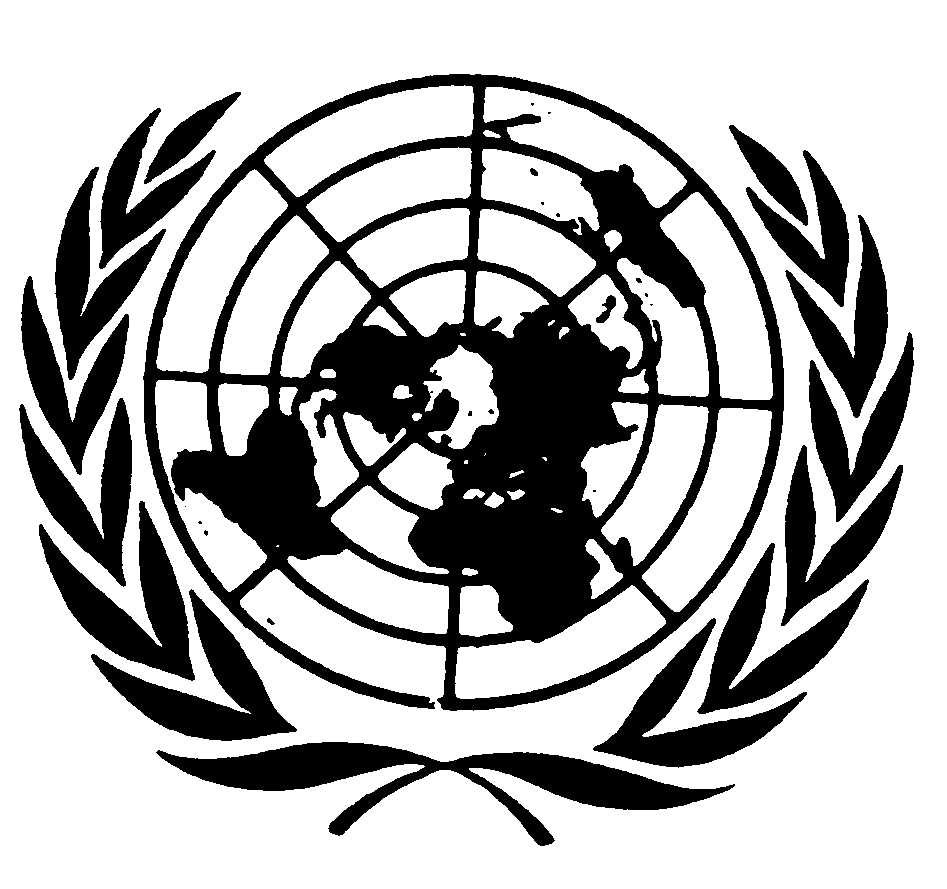 		Complément 5 au Règlement ONU no 122 
(Systèmes de chauffage)Paragraphe 5.3, lire :« 5.3	Prescriptions relatives au montage des chauffages à combustion, des chauffages électriques et des systèmes de chauffage à pompe à chaleur dans les véhicules. »Paragraphe 6.1.5, lire :« 6.1.5	“Chauffage électrique”, un dispositif utilisant l’énergie électrique d’une source embarquée ou externe pour augmenter la température à l’intérieur du véhicule. Les dispositifs électriques qui sont installés en plus du système de chauffage principal et dont la fonction principale n’est pas de chauffer l’intérieur du véhicule ne sont pas considérés comme des chauffages électriques au titre du présent Règlement. Par exemple, les dispositifs électriques installés dans un composant aux seules fins de chauffage de ce composant ne sont pas considérés comme étant des chauffages électriques au titre du présent Règlement. »Ajouter un nouveau paragraphe, 6.1.6, libellé comme suit :« 6.1.6	“Système de chauffage à pompe à chaleur”, tout équipement de chauffage thermodynamique dit à énergie renouvelable qui prélève les calories présentes dans un milieu (air ou eau) pour les transférer vers un autre milieu en vue d’augmenter la température à l’intérieur du véhicule. Les systèmes de chauffage à pompe à chaleur qui sont installés en plus du système de chauffage principal et dont la fonction principale n’est pas de chauffer l’intérieur du véhicule ne sont pas considérés comme des systèmes de chauffage à pompe à chaleur au sens du présent Règlement. »Paragraphe 6.2.1, tableau, ajouter la ligne suivante :«»E/ECE/324/Rev.2/Add.121/Amend.5−E/ECE/TRANS/505/Rev.2/Add.121/Amend.5E/ECE/324/Rev.2/Add.121/Amend.5−E/ECE/TRANS/505/Rev.2/Add.121/Amend.519 novembre 2019Système 
de chauffageCatégorie 
de véhiculeAnnexe 4
Qualité de l’airAnnexe 5
TempératureAnnexe 6
ÉchappementAnnexe 8
Sécurité GPL………………Pompe 
à chaleurMOuiOuiPompe 
à chaleurNOuiOuiPompe 
à chaleurOOuiOui